1. IM RESTAURANT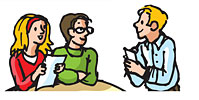                                    Was passt zusammen?2. IM RESTAURANTWelches Wort passt?1. Wir möchten gern bestellen.
2. Welche Vorspeisen haben Sie denn?
3. Dann nehme ich bitte den Salat. 
4. Gerne. Und danach einmal Hähnchen und einmal Gemüsefrikadellen.
5. Ich möchte ein Wasser und meine Freundin ein Glas Orangensaft.
6. Als Nachspeise bitte zweimal Apfelkuchen.
1. Wir möchten gern bestellen.
2. Welche Vorspeisen haben Sie denn?
3. Dann nehme ich bitte den Salat. 
4. Gerne. Und danach einmal Hähnchen und einmal Gemüsefrikadellen.
5. Ich möchte ein Wasser und meine Freundin ein Glas Orangensaft.
6. Als Nachspeise bitte zweimal Apfelkuchen.
1. Wir möchten gern bestellen.
2. Welche Vorspeisen haben Sie denn?
3. Dann nehme ich bitte den Salat. 
4. Gerne. Und danach einmal Hähnchen und einmal Gemüsefrikadellen.
5. Ich möchte ein Wasser und meine Freundin ein Glas Orangensaft.
6. Als Nachspeise bitte zweimal Apfelkuchen.
A. Gern. Und zum Dessert? 
B. Wir haben auch Schokoladeneis, wenn Sie möchten.
C. Und Sie? Möchten Sie auch einen Salat?
D. Gut, und was möchten Sie trinken?
E. Bitte sehr.
F. Wir haben Gemüsesuppe oder Salat.A. Gern. Und zum Dessert? 
B. Wir haben auch Schokoladeneis, wenn Sie möchten.
C. Und Sie? Möchten Sie auch einen Salat?
D. Gut, und was möchten Sie trinken?
E. Bitte sehr.
F. Wir haben Gemüsesuppe oder Salat.A. Gern. Und zum Dessert? 
B. Wir haben auch Schokoladeneis, wenn Sie möchten.
C. Und Sie? Möchten Sie auch einen Salat?
D. Gut, und was möchten Sie trinken?
E. Bitte sehr.
F. Wir haben Gemüsesuppe oder Salat.123456E1. Tomaten, Gurken, Essig, Öl, Salz und Pfeffer
2. Reis, Kartoffeln, Nudeln
3. Hähnchen, Schinken, Schnitzel
4. Paprika, Karotten, Spinat
5. Kuchen, Quark, Eis
6. Würstchen mit Kartoffelsalat, Hähnchen mit Pommes frites
7. Limonade, Orangensaft, Mineralwasser
8. Messer, Gabel, Löffel
1. Tomaten, Gurken, Essig, Öl, Salz und Pfeffer
2. Reis, Kartoffeln, Nudeln
3. Hähnchen, Schinken, Schnitzel
4. Paprika, Karotten, Spinat
5. Kuchen, Quark, Eis
6. Würstchen mit Kartoffelsalat, Hähnchen mit Pommes frites
7. Limonade, Orangensaft, Mineralwasser
8. Messer, Gabel, Löffel
1. Tomaten, Gurken, Essig, Öl, Salz und Pfeffer
2. Reis, Kartoffeln, Nudeln
3. Hähnchen, Schinken, Schnitzel
4. Paprika, Karotten, Spinat
5. Kuchen, Quark, Eis
6. Würstchen mit Kartoffelsalat, Hähnchen mit Pommes frites
7. Limonade, Orangensaft, Mineralwasser
8. Messer, Gabel, Löffel
1. Tomaten, Gurken, Essig, Öl, Salz und Pfeffer
2. Reis, Kartoffeln, Nudeln
3. Hähnchen, Schinken, Schnitzel
4. Paprika, Karotten, Spinat
5. Kuchen, Quark, Eis
6. Würstchen mit Kartoffelsalat, Hähnchen mit Pommes frites
7. Limonade, Orangensaft, Mineralwasser
8. Messer, Gabel, Löffel
A. Gemüse
B. Nachtisch
C. Salat
D. Hauptgericht
E. Besteck
F. Beilagen
G. Fleisch
H. GetränkeA. Gemüse
B. Nachtisch
C. Salat
D. Hauptgericht
E. Besteck
F. Beilagen
G. Fleisch
H. GetränkeA. Gemüse
B. Nachtisch
C. Salat
D. Hauptgericht
E. Besteck
F. Beilagen
G. Fleisch
H. GetränkeA. Gemüse
B. Nachtisch
C. Salat
D. Hauptgericht
E. Besteck
F. Beilagen
G. Fleisch
H. Getränke12345678F